Grades Primary - 3 Supply List1 school sized backpack (please label)Lunch bag (please label)1 package of crayons1 package of markers 1 package of colour pencils2 packages of pencils1 pair scissors 2 glue sticks2 white erasers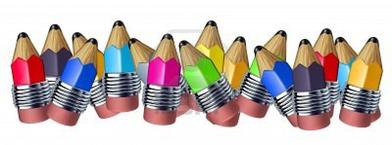 1 pencil case 1 pair of headphonesNote: indoor sneakers are expected to be worn in gym class. Grade primary students should also keep a change of clothing at school. ***Please bring all supplies with your child’s name on it on the first day of school***